CURRICULUM VITAE OF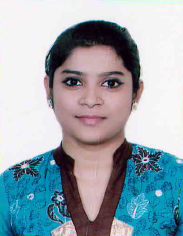 BUSHRABUSHRA.366812@2freemail.com  OBJECTIVE:Licensed pharmacist with B Pharm degree from India and three years of experience in providing pharmacy services in a retail setting also a skilled public speaker and trainer.EDUCATION:WORK EXPERINCE:Medplus Pharmacy - 	2015-2016- Wanowadi Br			Pune, India Duties / Responsibilities:Dispense and compound prescriptions.Maintaining accurate patient records.Dosing information and directions for use. Training new joiners / staff.
Medplus Pharmacy -      2011-2013 -Fatima Nagar Br.			Pune. IndiaDuties / Responsibilities as a Trainee:Maintaining all files and resigesters.Checking and receving the stock medicines.Maintaining all the discrepancy.Carry out regular audit.PERSONAL STRENGTH:Punctual, Discipline and Honest.Positive Attitude.Energetic and OrganizedAbility to work independently or as a part of the team.Dedication, willingness and eagerness to learn.PERSONAL DETAILS:Date Of Birth:		22 September 1989Gender:		FemaleNationality:		Indian (Pune)Visa Status:		Visit (3 Months)Martial Status:		Married.Languages Known:	English, Hindi, Marathi.DECLARATION:I hereby declare that the information furnished above is true to the best of my knowledge.If you could give a chance to work with you, I assure that I will discharge my duties to the entire satisfaction of your organization.EXAMINATIONINSTITUTIONUNIVERSITY/BOARDYEAR OF PASSINGPERCENTAGEB.Pharmacy (4th year)Allana College Of PharmacyPune University201167B.Pharmacy(3rd year)Allana College Of PharmacyPune University201060B.Pharmacy(2nd  year)Allana College Of PharmacyPune University200958B.Pharmacy(1st year)Allana College Of PharmacyPune University200863H.S.CAbeda Inamdar Junior CollegeMaharashtra200762S.S.CStella Maris High SchoolMaharashtra Board200567